 - Headsail -5000923 MichaelH0Sail LayoutNot Yet PostedH1Size of Headsail (110, 135, 150 etc.)"Cutter StaysailHELP H2Luff Length, Max Hoist, B measurement32'11 (Max tack to top. Measured top of top ring to bottom of tack ring)

(32.5 ft Net Finished size day of delivery)HELP H3Leech Length29'8"HELP H4Foot Length9'3" finished netHELP H5TackPress Ring Per pictureH6Clew Type (Press ring or 0-Ring)Press Ring HELP H7Leech LineYesH8Reefs for Hank on Sail (specify Qty of tiedowns)No Manual ReefsH9Foot LineYesH10Track 1 (Tack to Genoa Track Beginning)N/AHELP H11Track 2 (Tack to Genoa Track Ending)N/AHELP H12Vessel "I" MeasurementNA to a cutterHELP H13Vessel "J" MeasurementNA to a cutter HELP H14Calculated Forestay LengthSailmakerH15ReefYes

2 reefs with eyeletsH16LPSailmakerHELP H17Color of SuncoverN/A HELP H18Side of Sail for Suncover (port or Stbd)N/A H19Luff Tape Size (such as #6)Foot has slot bolt rope in a ¼” slot. Rope is on the Tack like attached pic.  Bolt rope is fed from the clew to the tack.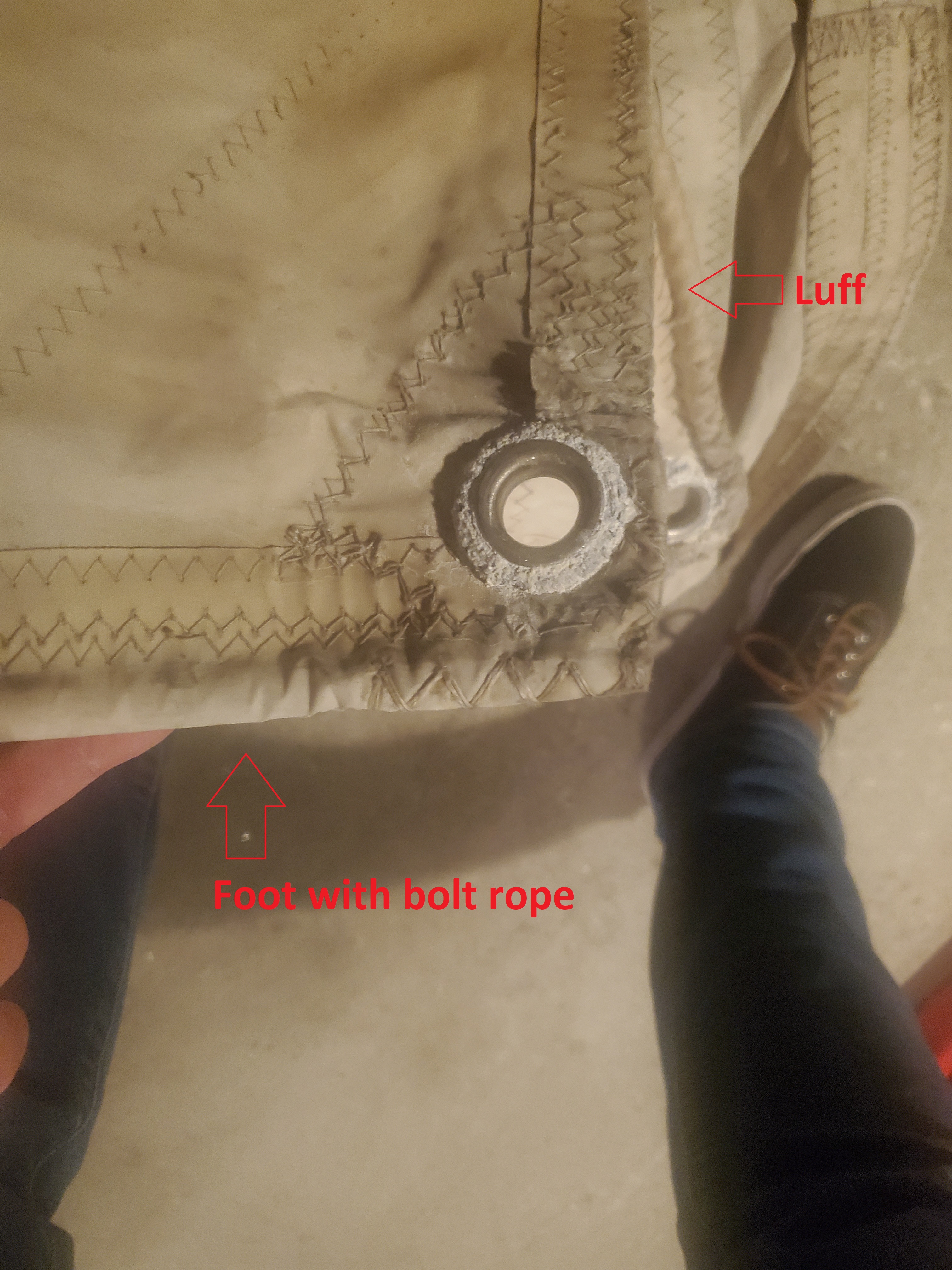 Luff: Piston Hanks
Foot: HR4 (1/4in) bolt rope

Foot slides into boom in ¼” slotHELP H20Furler ManufacturerN/AH21Foam LuffN/A HELP H22Cut TypeCrossH23Sail AreaSailmakerH24TelltailsYesHELP H25Telltail WindowNoH26Triple StitchYESH27LogoNoHELPH28Cloth Weight8.18oz Challenge Performance CruiseH29Sail Numbers and Color (red, blue or black)NoHELP H30Sheeting Stripe (red, blue, black)NoHELP H31Draft Stripe Color  (red, blue or black)Yes (Blue)HELP H32Clew Height off DecksailmakerHELP H33Tack Height off DeckNAHELP H34Luff tape starts N/A up from TackN/AHELPH35Specialty SailNoHELPCustomer Note: All details we can check as sailmakers are based on accurate vessel I and J MeasurementsHELP